ПФР: Новый порядок исчисления стажа, дающего право на досрочное пенсионное обеспечениеПостановлением Правительства Российской Федерации от 04 марта 2021 года №322 «О внесении изменений в постановление Правительства Российской Федерации от 16 июля 2014 №665» урегулирован вопрос включения в стаж на соответствующих видах работ периодов профессионального обучения и дополнительного образования (курсов повышения квалификации) для определения права на досрочное пенсионное обеспечение в соответствии со статьями 30 и 31 Федерального закона от 28.12.2013 №400-ФЗ «О страховых пенсиях». Отделение Пенсионного фонда Российской Федерации по Орловской области информирует: ранее, для работников, занятых на работах с тяжелыми и вредными условиями труда, а так же для педагогических, медицинских и творческих работников, при подсчете специального стажа, дающего право на досрочное пенсионное обеспечение, учитывались только соответствующие периоды работы, больничные и отпуска.По новым правилам, в специальный стаж могут быть включены периоды профессионального обучения и дополнительного профессионального образования, в течение которых работник не выполнял работу, дающую право на досрочное назначение пенсий, но за ним сохранялось место работы, заработная плата, и за него осуществлялась уплата страховых взносов на обязательное пенсионное страхование.Данные изменения особенно актуальны для тех, чья профессия требует постоянного повышения квалификации. В первую очередь это педагогические и медицинские работники.Включение указанных периодов в специальный стаж позволит гражданам реализовать свои пенсионные права без обращения в суд.           Государственное учреждение –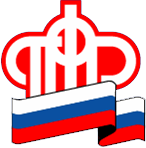            Отделение Пенсионного фонда РФ по Орловской области       302026, г. Орел, ул. Комсомольская, 108, телефон: (486-2) 72-92-41, факс 72-92-07Пресс-релиз